ALUNO(A):  	Nº  	TURMA:	1° ano	Ensino Fundamental	DATA: _	/_	/ 	Total: 100 pontosA T E N Ç Ã OPreencha o cabeçalho de todas as páginas de sua prova.Não utilize corretor líquido e máquina de calcular.Evite pedir material emprestado durante a prova.Evite falar ou fazer barulho durante a prova, pois poderá atrapalhar seus amigos.Tenha capricho com sua letra.Faça a prova com calma, pensando bem antes de responder as questões. Não se esqueça de revê-las, antes de entregá-la.Questão 01:	(18 pontos/ 6 cada)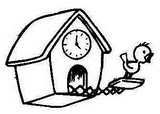 O Dia perguntou para o Ano: “Em que ano nós estamos?” O Ano perguntou para o Dia: “Que dia é hoje?”O Mês perguntou para a Hora: “Que horas são?”A Hora consultou o Cuco, que respondeu: “Cuco-cuco-cuco!, pare de me pressionar senão vou ficar maluco.”(Diléa Frate - Histórias para recordar).Agora responda:Quantos meses têm o ano?	_ meses.Em que ano nós estamos? _	.Escreva a data de hoje.	/	/_	_.Questão 02:	(15 pontos)Numa urna foram colocadas fichas com os dias da semana.Ana quer pegar a ficha que representa o dia que vem depois de quinta-feira.Assinale com um x a ficha que Ana deverá pegar: segunda-feira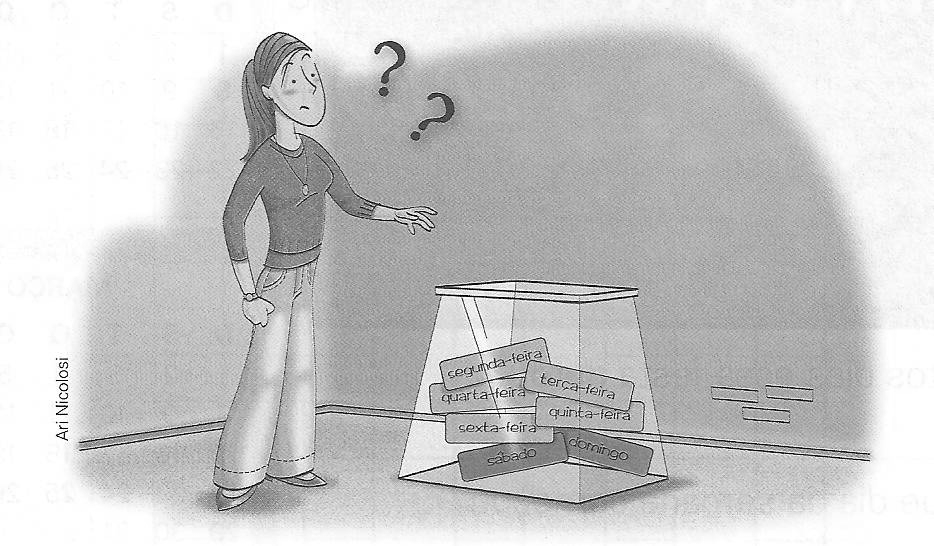 sábado sexta-feiraQuestão 03:	(16 pontos)Estamos  no  mês  de  Junho.  Comemoramos  neste  mês  uma  data  muito importante para o povo brasileiro, pois conserva a sua cultura.Que comemoração é essa? Responda pintando a figura correta.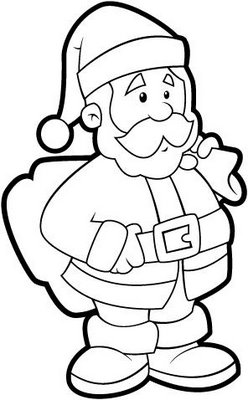 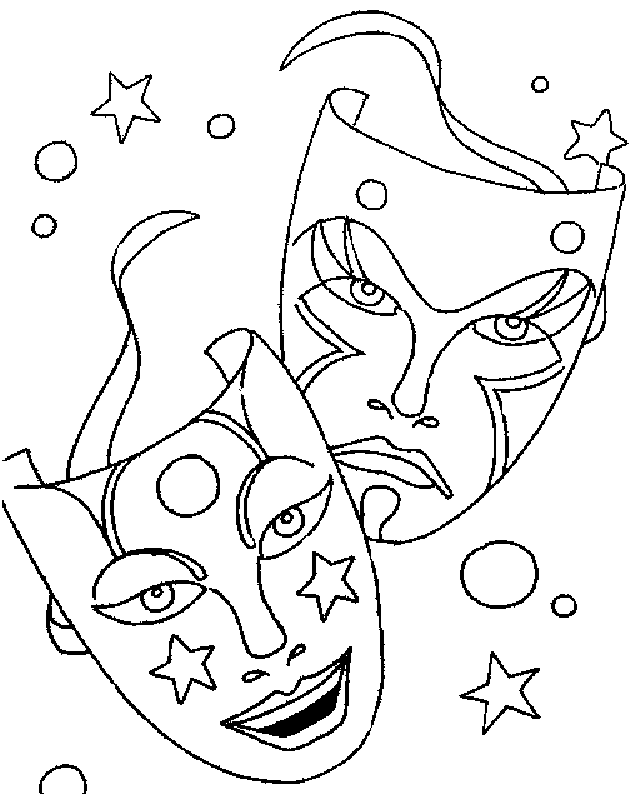 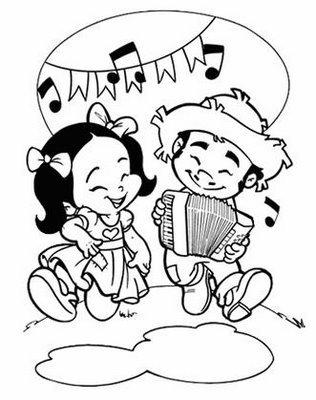 Festejos juninos	Natal	CarnavalPara tudo correr bem Em tudo o que a escola tem.Há muitas pessoas trabalhando  E nós estamos sempre colaborando.Conforme as dicas dadas, numere corretamente cada profissional que há na sua escola de acordo com a função de cada um.Na sala de aula sou a autoridade, ensinar para mim é um prazer, pois ensino a todos a ler e a escrever.Cuido da escola e da limpeza. Deixo tudo sempre uma beleza.Para auxiliar a direção, atendo os telefonemas e faço os boletins com dedicação.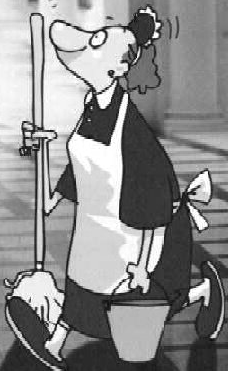 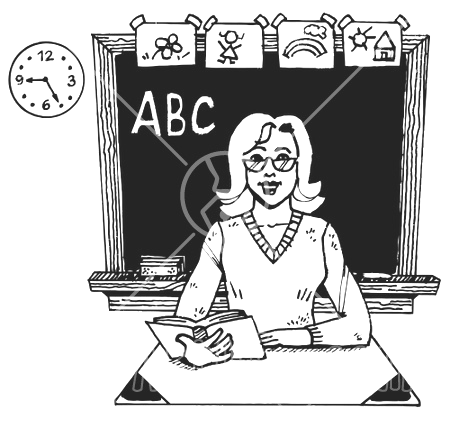 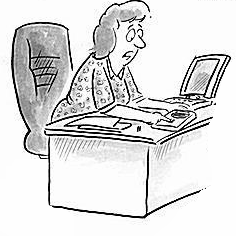 Secretária	Professora	ServenteObserve a capa do livro ao lado. Nele as crianças conversam sobre o comportamento adequado para cada situaçãoque acontece na escola.Na escola você passa boa parte do seu dia, por isso é necessário haver regras para que todos tenham uma boa convivência.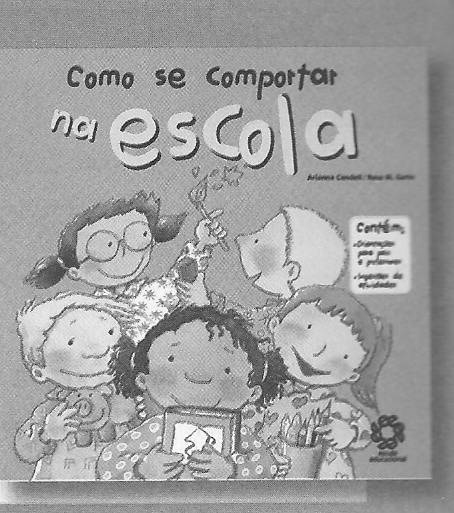 Pinte o quadrinho conforme a legenda.Azul – Posso fazer.	Vermelho – Não devo fazer.Ser pontual.	Riscar as carteiras da sala.Puxar o cabelo do (a) colega.	Falar palavrão.Fazer as tarefas com atenção.	Respeitar a professora.Questão 06:	(15 pontos)As crianças em outros tempos estudavam em escolas bem diferentes da sua.Analise as fotos a seguir e risque a que mais se parece com a sua.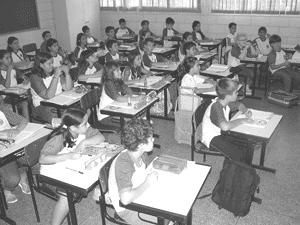 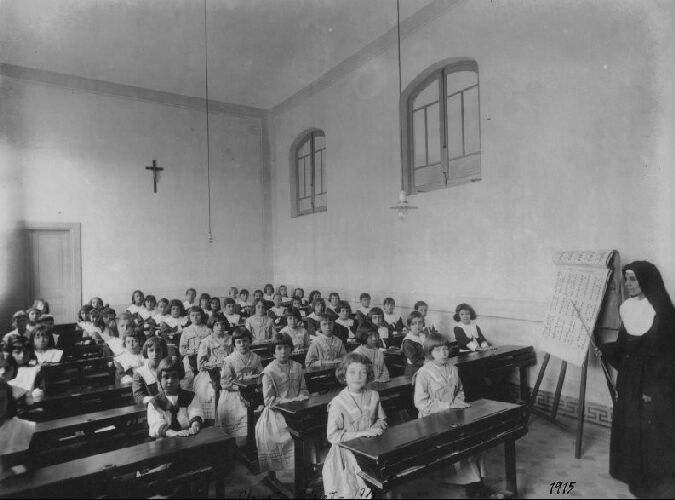 Sala de aula de uma escola de freiras em 1915.	Sala de aula em São Paulo - 2007